Assinatura do(a) Bolsista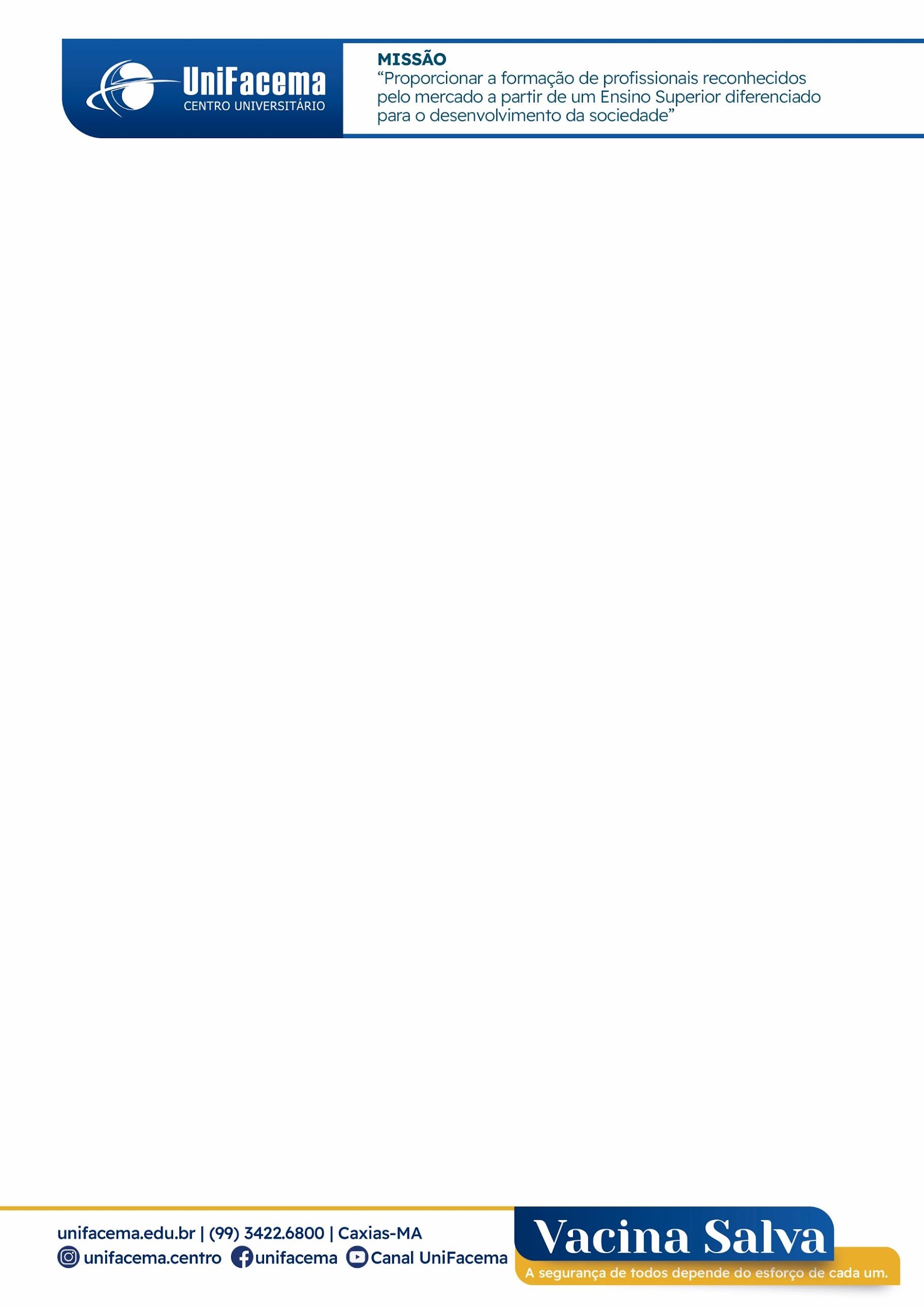 CENTRO UNIVERSITÁRIO DE CIÊNCIAS E TECNOLOGIA DO MARANHÃO –UniFacemaPROGRAMA INSTITUCIONAL DE BOLSAS DE INICIAÇÃO CIENTÍFICA - PIBICPROGRAMA INSTITUCIONAL VOLUNTÁRIO DE INICIAÇÃO CIENTÍFICA - PIVICCOORDENAÇÃO DE PESQUISA E EXTENSÃODECLARAÇÃO DE FREQUÊNCIA – PIVIC/2021-2022Declaro para os devidos fins que o(a) Bolsista:  	 	, foi	no Programa Institucional de Bolsa de Iniciação Científica – PIBIC/UniFacema, duranteo período de	/	/	a	/	/	,	realizando as atividades:____________________________________________________________________________________________________________________________________________________________________________________________________________________________________________________________________________________________________________________________________________________________________________________________________________________________________________________________________________________________ sob minha orientação.Caxias,	de	de	.Assinatura do(a) Orientador(a)Assinatura do(a) Co-orientador(a)                                      Assinatura do(a) Bolsista_______________________________Assinatura do(a) Colaborador